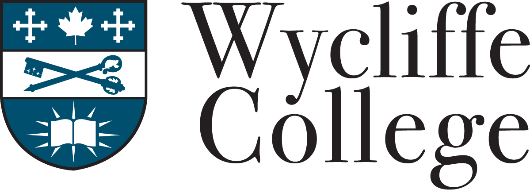 WYCLIFFE COLLEGEHEREBY CONFIRMS THATJohn SmithHAS COMPLETED ALL REQUIRED MODULES OFCHRISTIAN FOUNDATIONSMAY GOD CONTINUE TO BLESS YOUR MINISTRY.IN WITNESS WHEREOF WE HAVE HERETO SUBSCRIBED OUR NAMESDATED THIS 30th DAY OF APRIL IN THE YEAR OF OUR LORD 2019THE RT. REV. DR. STEPHEN ANDREWSPRINCIPALWYCLIFFE COLLEGETHE REV. DR. JUDY PAULSENDIRECTOR OF THE INSTITUTE OF EVANGELISMWYCLIFFE COLLEGE